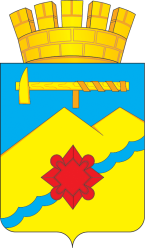 КОНТРОЛЬНО-СЧЕТНАЯ ПАЛАТА ГОРОДА МЕДНОГОРСКАСТАНДАРТ ВНЕШНЕГО МУНИЦИПАЛЬНОГО ФИНАНСОВОГО КОНТРОЛЯПРОВЕДЕНИЕ ОПЕРАТИВНОГО (ТЕКУЩЕГО)  КОНТРОЛЯ ЗА ИСПОЛНЕНИЕМ МЕСТНОГО БЮДЖЕТАг. Медногорск2024 годПриложение к  распоряжению председателяконтрольно-счетной палатыгорода Медногорскаот 30.05.2024 № 20Содержание 1. Общие положения …………………………………………………...3 . 2.Содержание оперативного (текущего) контроля…………………..4. 3.Информационная основа оперативного (текущего) контроля …...6  4.Основные этапы оперативного (текущего) контроля ……………..6 5.Подготовка к проведению оперативного (текущего) контроля …..7 6.Проведение оперативного (текущего) контроля……………………7  7.Подготовка и оформление результатов оперативного (текущего) контроля …………………………………………………………………7Общие положения 1.1.Стандарт внешнего муниципального финансового контроля «Проведение оперативного (текущего) контроля за исполнением местного бюджета» (далее – Стандарт) разработан в соответствии со статей 10 Положения о Контрольно - счетной палате города Медногорска (далее – Контрольно - счетная палата), утвержденного решением Медногорского городского Совета депутатов от 21.12.2021 № 137 (далее – Положение о Контрольно-счетной палате) и предназначен для регламентации деятельности Контрольно - счетной палаты по осуществлению оперативного (текущего) контроля за исполнением Решений о бюджете на текущий финансовый год и на плановый период (далее – Решение о бюджете) в соответствии с Бюджетным кодексом Российской Федерации и иными нормативными правовыми актами в части организации бюджетного процесса. 1.2. Стандарт разработан в соответствии с Общими требованиями к стандартам внешнего государственного и муниципального финансового контроля, утвержденными Коллегией Счетной палаты Российской Федерации (протокол от 17 октября 2014 г. N 47К (993)). 1.3. Целью Стандарта является установление единых принципов, правил и процедур организации оперативного контроля, осуществляемого Контрольно - счетной палатой. 1.4. Задачами Стандарта являются: - определение основных этапов проведения оперативного контроля;- установление требований к содержанию комплекса экспертно-аналитических и контрольных мероприятий, осуществляемых в рамках оперативного контроля; - определение структуры, содержания и основных требований при подготовке и оформлении результатов оперативного контроля. 1.5. При организации и проведении оперативного (текущего) контроля должностные лица Контрольно-счетной палаты руководствуются Конституцией Российской Федерации, Федеральным законом от 07.02.2011 года № 6-ФЗ «Об общих принципах организации и деятельности контрольно-счетных органов субъектов Российской Федерации и муниципальных образований», Положением о контрольно-счетной палате, бюджетным законодательством, другими законодательными и нормативными правовыми актами Российской Федерации, нормативными правовыми актами субъекта Российской Федерации, нормативными правовыми актами органов местного самоуправления, иными нормативными документами и настоящим Стандартом. 2. Содержание оперативного (текущего) контроля2.1. Оперативный (текущий) контроль – это система мероприятий внешнего муниципального финансового контроля, позволяющая осуществлять оценку исполнения Решения о бюджете. 2.2. Задачами оперативного (текущего) контроля являются: - определение полноты и своевременности налоговых поступлений  денежных средств и их расходования в ходе исполнения бюджета; - определение объема и структуры муниципального долга, размера дефицита (профицита) бюджета, источников финансирования дефицита бюджета; - определение полноты неналоговых доходов бюджета от приватизации, распоряжения и использования муниципальной собственности; - проведение анализа фактических показателей в сравнении с показателями, утвержденными Решением о бюджете, сводной бюджетной росписью расходов бюджета и источников финансирования дефицита бюджета, а также с показателями кассового плана исполнения бюджета (по доходам, расходам и источникам финансирования дефицита бюджета) в текущем финансовом году, выявление и анализ отклонений от этих показателей; - выявление нарушений в ходе исполнения бюджета, внесение предложений по их устранению. 2.3. В процессе проведения оперативного (текущего) контроля осуществляется анализ: – хода исполнения бюджета по доходам, по расходам, по источникам финансирования дефицита, объемов резервного фонда, муниципального долга по итогам исполнения бюджета за 1 квартал, первое полугодие, 9 месяцев, подготовка предложений по корректировке и исполнению в полном объеме показателей бюджета по доходам, расходам и источникам финансирования дефицита; – формирования резервного фонда, использования и управления средствами фонда; – нормативно-правовой базы по вопросам управления, использования и распоряжения муниципальной собственностью с целью определения эффективности и целесообразности принимаемых в этом отношении решений; при необходимости:– составления и ведения сводной бюджетной росписи; – составления и ведения кассового плана; – обоснованности изменений, вносимых в сводную бюджетную роспись; – анализ внесения изменений в бюджетную роспись на сумму остатков средств бюджета муниципального образования город Медногорск, числящихся на счетах бюджета на конец финансового года.  2.4. Предметом оперативного (текущего) контроля, осуществляемого Контрольно - счетной палатой, являются: – показатели исполнения доходных и расходных статей бюджета; – показатели источников финансирования дефицита бюджета;– муниципальные (нормативные) правовые акты по реализации Решения о бюджете, а также по вопросам управления, распоряжения и использования муниципального имущества; – размер и структура муниципального долга; – объем расходов на погашение и обслуживание муниципального долга; – программы внутренних заимствований по привлечению, погашению и использованию кредитов; – программы муниципальных гарантий. при необходимости: – показатели сводной бюджетной росписи и лимитов бюджетных обязательств, документы по доведению бюджетных ассигнований и лимитов бюджетных обязательств, изменения, внесенные в сводную бюджетную роспись; – показатели кассового плана; – показатели бюджетной отчетности участников бюджетного процесса. 2.5. Объектами оперативного (текущего) контроля являются: – финансовый орган муниципального образования; - орган, уполномоченный осуществлять полномочия в сфере имущественных и земельных отношений;– главные администраторы доходов бюджета, осуществляющие контроль за полнотой и своевременностью поступлений налогов, сборов и других обязательных платежей в бюджет, а также за сокращением задолженности по их уплате; – главные распорядители, распорядители и получатели бюджетных средств, осуществляющие операции со средствами бюджета; – главные администраторы источников финансирования дефицита бюджета; – иные организации вне зависимости от видов и форм собственности, получающие, перечисляющие и использующие средства бюджета, или использующие муниципальную собственность, а также имеющие предоставленные законодательством льготы и преимущества. 3. Информационная основа оперативного (текущего) контроля3.1. Информационной основой оперативного (текущего) контроля являются: – Решение о бюджете; – муниципальные (нормативные) правовые акты, принимаемые во исполнение Решения о бюджете; – утвержденная сводная бюджетная роспись и изменения, вносимые в нее; – утвержденные лимиты бюджетных обязательств; – кассовый план; – бюджетная и статистическая отчетность; – данные, получаемые по запросам Контрольно - счетной палаты; – результаты контрольных и экспертно-аналитических мероприятий, осуществляемых Контрольно - счетной палатой. 4. Основные этапы оперативного (текущего) контроляОперативный (текущий) контроль за ходом исполнения бюджета проводится в три этапа: а) первый этап – подготовительный, включающий подготовку необходимых форм и документов; б) второй этап – непосредственное проведение оперативного (текущего) контроля; в) третий этап – завершающий, включающий подготовку и оформление результатов оперативного (текущего) контроля.5. Подготовка к проведению оперативного (текущего) контроля5.1. Контрольно - счетная палата, после принятия Решения о бюджете разрабатывает проект формы оперативного (текущего) контроля - анализа (оперативного отчета) об исполнении бюджета, составляемого ежеквартально. 6. Проведение оперативного (текущего) контроля 6.1. В соответствии с планом работы  Контрольно - счетной палаты – проводится проверка и анализ хода исполнения бюджета, состояния муниципального долга и использования кредитных ресурсов, использования и распоряжения муниципальной собственности, формирования, использования и управления средствами резервного фонда в текущем финансовом году. 7. Подготовка и оформление результатов оперативного (текущего) контроля7.1. По результатам оперативного (текущего) контроля подготавливаются аналитическая записка (оперативный отчет) о ходе исполнения бюджета за соответствующий период текущего финансового года в сравнении с показателями, утвержденными Решением о бюджете, при необходимости в сравнении  со сводной бюджетной росписью, а также с кассовым планом. 7.2. Анализ о ходе исполнения бюджета за соответствующий период текущего финансового года подготавливается ежеквартально нарастающим итогом. Аналитическая записка (оперативный отчет) формируется ежеквартально после предоставления  отчета об исполнении бюджета за квартал, полугодие или 9 месяцев текущего финансового года. При подготовке оперативного анализа о ходе исполнения бюджета используются результаты мероприятий внешнего муниципального финансового контроля. В аналитической записке к ежеквартальному анализу о ходе исполнения бюджета за соответствующий период текущего финансового года отражаются вопросы, в том числе:  – результаты анализа исполнения доходов бюджета по объемам и структуре; - исполнения расходов по разделам и подразделам классификации расходов бюджетов, включая результаты анализа по подразделам наиболее значительных отклонений кассовых расходов от бюджетных назначений, повлиявших на исполнение расходов в целом по разделу;- результаты анализа объема и структуры муниципального долга, размеров дефицита (профицита) бюджета, поступлений из источников финансирования дефицита бюджета и погашения источников финансирования дефицита бюджета в сравнении с показателями, утвержденными Решением о бюджете;  - анализ отклонений показателей  исполнения бюджета от показателей, утвержденных Решением о бюджете, сводной бюджетной росписью;- результаты анализа формирования и использования резервного фонда;– выводы и предложения (при необходимости). 7.3. Аналитическая записка (оперативный отчет) о ходе исполнения бюджета за соответствующий период текущего финансового года ежеквартального направляется в Медногорский городской Совет депутатов.